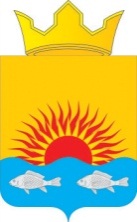 ПОСТАНОВЛЕНИЕАДМИНИСТРАЦИИ ВИСИМСКОГО СЕЛЬСКОГО ПОСЕЛЕНИЯДОБРЯНСКОГО МУНИЦИПАЛЬНОГО РАЙОНАПЕРМСКОГО КРАЯ   03.11.2015 г.  					            	                №	   76 Руководствуясь Федеральным законом Российской Федерации от 06.10.2003 года № 131-ФЗ «Об общих принципах организации местного самоуправления в Российской Федерации» и Уставом Висимского сельского поселения, администрация Висимского сельского поселенияПОСТАНОВЛЯЕТ: 1. Внести в постановление администрации Висимского сельского поселения № 31 от 30.10.2014 «Об утверждении муниципальной программы Висимского сельского поселения «Развитие физической культуры и спорта на территории Висимского сельского поселения» следующие изменения: Паспорт муниципальной программы Висимского сельского поселения «Развитие физической культуры и спорта на территории Висимского сельского поселения» изложить в новой редакции согласно Приложению 1.  2. Разместить настоящее Постановление на официальном сайте Висимского сельского поселения.3. Контроль исполнения данного Постановления оставляю за собой.Глава    Висимскогосельского поселения	                                                                 О.Б. СятчихинаПриложение 1к постановлению администрацииВисимского сельского поселенияДобрянского муниципального районаПермского краяот 03.11.2015 г.  № 76ПАСПОРТМУНИЦИПАЛЬНОЙ ПРОГРАММЫВИСИМСКОГО СЕЛЬСКОГО ПОСЕЛЕНИЯ«РАЗВИТИЕ ФИЗИЧЕСКОЙ КУЛЬТУРЫ И СПОРТА НА ТЕРРИТОРИИ ВИСИМСКОГО СЕЛЬСКОГО ПОСЕЛЕНИЯ»Руководитель программыГлава Висимского сельского поселения Сятчихина Ольга БорисовнаОтветственный исполнительМуниципальное бюджетное учреждение культуры «Информационный Культурно–досуговый комплекс»Соисполнители программыСоисполнители программы отсутствуютУчастники программыМуниципальное казенное учреждение «Администрация Висимского сельского поселения»Муниципальное бюджетное учреждение культуры «Информационный Культурно–досуговый комплекс»ПодпрограммыНет Цель программыСоздание условий, обеспечивающих возможность гражданам систематически заниматься физкультурой и спортомЗадачи программыПовышение мотивации граждан к систематическим занятиям физической культурой, спортом и ведению здорового образа жизни;Обеспечение успешного выступления спортивных делегаций Висимского сельского поселения на физкультурно-массовых и спортивных соревнованиях.Создание условий для развития детско-юношеского спортаЦелевые показатели программы- увеличение доли школьников, систематически занимающихся физической культурой и спортом;- увеличение количества призовых мест, занятых спортивными делегациями;- увеличение численности населения, вовлеченных в систему массовых физкультурно-спортивных мероприятийЭтапы и сроки реализации программы2015-2018 годы без выделения этапов реализации программыОбъемы бюджетных ассигнований по источникам финансированияСредства на реализацию программы всего 35,0 тыс.рублей, из них:Краевой бюджет – 0,00 тыс.рублей, в том числе по годам:2015 год – 0,0 тыс.рублей2016 год – 0,0 тыс.рублей2017 год – 0,0 тыс.рублей2018 год – 0,00 тыс.рублейМестный бюджет – 35,0 тыс.рублей, в том числе по годам:2015 год – 10,0 тыс.рублей2016 год – 5,0 тыс.рублей2017 год – 10,0 тыс.рублей2018 год – 10,0 тыс.рублейОжидаемые результаты реализации    
программы                          Увеличение доли школьников, систематически занимающихся физической культурой и спортом с 20 % в 2015 года до 22 % в 2018 году.Увеличение количества призовых мест, занятых спортивными делегациями с 2 кубков в 2015 году до 3 кубков в 2018 году.Увеличение численности населения, вовлеченных в систему массовых физкультурно-спортивных мероприятий с 50 участников в 2015 году до 55 участников в 2018 году.